ОФИЦИАЛЬНЫЕ ПРАВИЛА БОНУСНОЙ ПРОГРАММЫ Садового центра «Сейма-гарден», ООО «Группа компаний «Эко-стиль»СОКРАЩЕНИЯ И ОПРЕДЕЛЕНИЯ Компания – Общество с ограниченной ответственностью «Группа компаний «Эко-стиль», ООО «ГК Эко-стиль», ОГРН 1155249002160, ИНН 5214012080, торговая марка «Садовый центр «Сейма-гарден».БП – бонусная программа, действующая в садовом центре «Сейма-гарден».Анкета - заявление потребителя о вступлении в БП. Бонус - единица учета скидки на будущую покупку. Бонусная скидка – скидка, предоставленная путем применения Бонусов. Бонусный счет - совокупность учетных и информационных данных в Бонусной программе. БК - Бонусная карта - бессрочная виртуальная карта, обладающая уникальным в рамках БП номером, который используется для идентификации Компанией Участника БП. Накопленная сумма покупок - сумма совершённых Участником БП с применением идентификации покупок. Учет Накопленной суммы покупок ведется в рублях и используется для перехода Участников БП на новые Уровни участия. Подтвержденный e-mail – адрес электронной почты, указанный при регистрации на сайте Компании, с которого из полученного после регистрации сообщения совершен переход на страницу подтверждения e-mail, являющейся частью сайта www.seymagarden.ru. Розничная цена – цена на товар, указанная на ценнике (этикетке). Собственные средства клиента – денежные средства на банковской карте потребителя или наличные. Участник БП - гражданин РФ, зарегистрированный в БП на сайте www.seymagarden.ru. Электронная регистрация - процесс регистрации гражданина РФ в БП в личном кабинете на сайте www.seymagarden.ru. 2. ОБЩАЯ ИНФОРМАЦИЯ 2.1. БП действует на территории РФ в садовом центре «Сейма-гарден» и в интернет-магазине www.seymagarden.ru.2.2. Участником БП может стать любой гражданин РФ, достигший 18-летнего возраста. 2.3. Для участия в БП необходимо зарегистрироваться в личном кабинете на сайте www.seymagarden.ru. Совершение покупки для такого способа регистрации не требуется. После завершения регистрации каждый участник БП получает на Бонусный счёт 500 приветственных Бонусов.2.4. После завершения регистрации Участник БП может участвовать в БП при авторизации по номеру телефона на кассе садового центра. 2.5. Участники БП получают преференции от Компании: скидки на товары, особые условия оказания сервисных услуг, дополнительные информационные услуги. Объем предоставляемых преференций зависит от Уровня участия в БП, достигнутого Участником БП (п.4 настоящих Правил). 2.6. Для каждого Участника БП формируется Бонусный счет, на котором ведется учет накопленных Бонусов из расчета 1 Бонус = 1 рубль. Вся информация о суммах совершенных покупок в рамках БП, накопленных бонусах и доступных услугах отражается в личном кабинете Участника БП на сайте садового центра  www.seymagarden.ru.2.7. Накопление Бонусов на Бонусный счет доступно при покупках в садовом центре «Сейма-гарден» и на сайте www.seymagarden.ru.2.8. Бонусную скидку можно применить при совершении покупки в садовом центре «Сейма-гарден» и на сайте www.seymagarden.ru.2.9. Минимальное количество Бонусов, доступных к списанию при применении Бонусной скидки - 1. Количество Бонусов при списании кратно одному. 2.10. Бонусы не сгорают по окончании сезона.2.11. Бонусы не подлежат обналичиванию, не могу быть подарены или переведены другому Участнику БП.3. СПОСОБЫ АВТОРИЗАЦИИ В БП 3.1. Для расходования Бонусов Участник КП должен пройти идентификацию. Идентификация осуществляется следующими способами: • С помощью авторизации по номеру телефона или ФИО у кассира садового центра при совершении покупки;• Предъявить кассиру для сканирования QR-код из личного кабинета на сайте  www.seymagarden.ru.Если пройти идентификацию по независящим от компании причинам невозможно, начисление Бонусных баллов не производится.4. УРОВНИ УЧАСТИЯ В БОНУСНОЙ ПРОГРАММЕ И ТИПЫ БОНУСНЫХ КАРТ 4.1. Участники БП подразделяются по уровням участия в БП в зависимости от Накопленной суммы покупок с момента регистрации в личном кабинете на сайте www.seymagarden.ru.4.2. Существует 3 уровня участия и соответствующих типов БК, присваиваемых Участнику БП: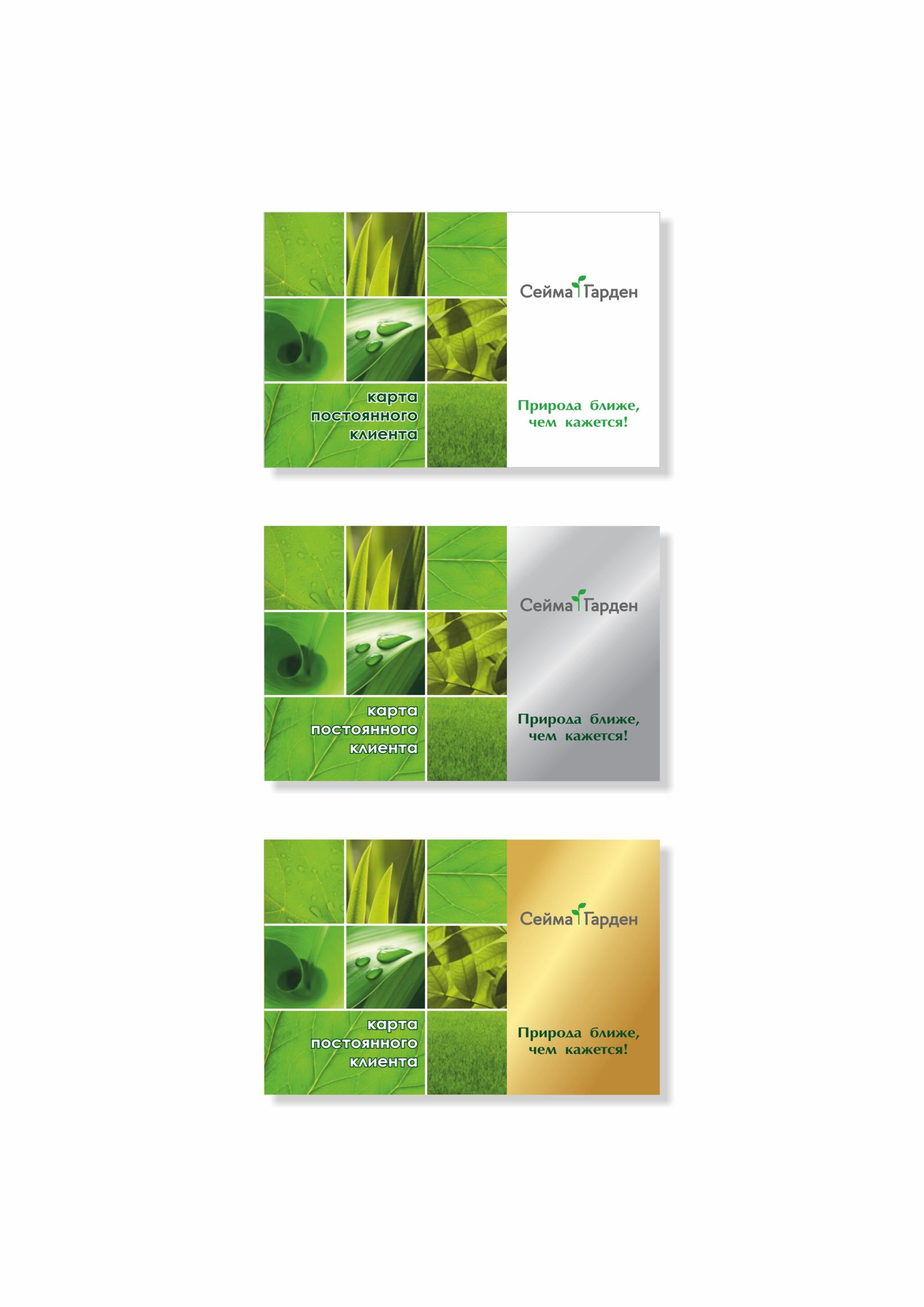 4.3. Если Накопленная сумма покупок превышает порог, соответствующий более высокому Уровню участия, предоставление преференций Участнику БП осуществляется в соответствии с условиями нового Уровня участия в БП.4.4. Преимущества, получаемые Участником БП в соответствии с каждым Уровнем участия:5. ИНЫЕ УСЛОВИЯ 5.1. Объединение нескольких БК на одного Участника БП не допускается ни в каком случае – ни в случае, когда БК оформлены на одного Участника БП, ни в случае, когда БК оформлены на разных Участников БП. 5.2. Компания вправе в одностороннем порядке без предварительного уведомления и без объяснения причин прекратить участие в БП любого Участника БП, а также оставляет за собой право изменить Уровень участия в БП. Поводом к исключению Участника из БП может быть, в том числе неправомерная или подозрительная активность Участника БП, нарушение им условий БП. 5.3. Все предложения и претензии Участник БП может направлять: • по электронной почте eco-style.nnov@mail.ru;• Группа ВКонтакте https://vk.com/ecostylennov• Телеграмм-канал https://t.me/seymagarden5.4. Программа действует бессрочно. 5.5. Компания оставляет за собой право: 5.5.1. Изменять Условия участия в БП в одностороннем порядке путем изложения новой редакции Правил участия в БП на сайте www.seymagarden.ru, Участники БП самостоятельно следят за информацией об изменениях в БП. 5.5.2. Приостановить или закрыть БП, уведомив ее участников за один месяц до предстоящего закрытия и разместив информацию на сайте www.seymagarden.ru. Участники БП самостоятельно следят за информацией об изменениях в БП. 5.6. Компания, в силу специфики способа получения информации при регистрации участника в качестве Участника БП, не проверяет достоверность предоставленной Участником БП информации, в т. ч. о возрасте Участника КП и цели приобретения им товаров, и не осуществляет контроль ее актуальности. Однако Компания исходит из того, что Участник БП предоставляет достоверную информацию, необходимую для регистрации гражданина РФ в качестве Участника БП, и поддерживает эту информацию в актуальном состоянии путем заполнения новой анкеты БП в Личном кабинете на сайте www.seymagarden.ru. Всю ответственность, а также возможные последствия за предоставление недостоверной или неактуальной информации, несёт Участник БП.Уровень участияТип Бонусной картыНакопленная сумма покупокСтандартныйЗелёная картаОт 1 до 50 000 рублейСеребряныйСеребряная картаОт 50 001 до 100 000 рублейЗолотойЗолотая картаСвыше 100 001 рубляУровень участия в БПСтандартныйСеребряныйЗолотойТип Бонусной картыЗелёнаяСеребрянаяЗолотаяПроцент (количество) начисляемых Бонусов 3% (30)5% (50)7% (70)Часть стоимости покупки, которую можно оплатить Накопленными бонусными баллами, в процентах от общей стоимости покупки30%30%30%Дополнительные информационные сервисы (личный кабинет на сайте www.seymagarden.ru, E-mail информирование о скидках и акциях)+++Начисление приветственных бонусов при регистрации в Бонусной программе500500500Начисление праздничных бонусов на День рождения100010001000